FACULTY OF SCIENCE & TECHNOLOGY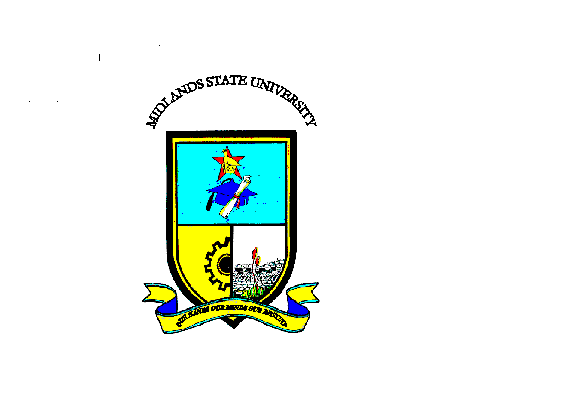 Mining and Mineral Processing Engineering DepartmentPRINCIPLES OF ELECTRICAL ENGINEERINGCODE: HMIE 221SESSIONAL EXAMINATIONSDECEMBER 2016DURATION:   3 HOURSEXAMINER: MR E CHIPFUPIQUESTION 1Define the following termsRoot mean square currentRoot mean square voltageImpedanceReactanceResonant frequency													[5]For the RLC circuit shown in Figure 1, show that
														[10]

Figure 1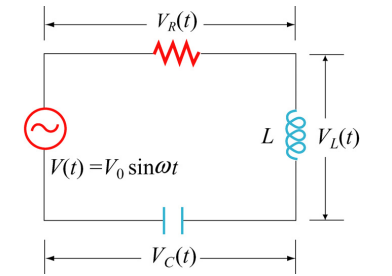 An instrumentation amplifier shown in Figure 2 is an amplifier of low- 
level signals used in process control or measurement applications and
commercially available in single-package units. Show that
												[10]
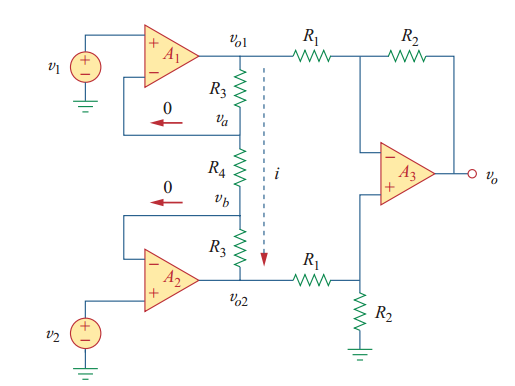 Figure 2QUESTION 2Calculate the average power absorbed by each of the five elements in the circuit of Figure 3.														[10] 

                     Figure 3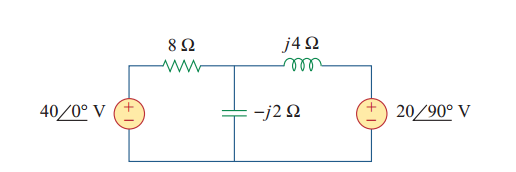 Obtain the line currents in the three-phase circuit of the circuit shown in Figure 4. 																[10]
Figure 4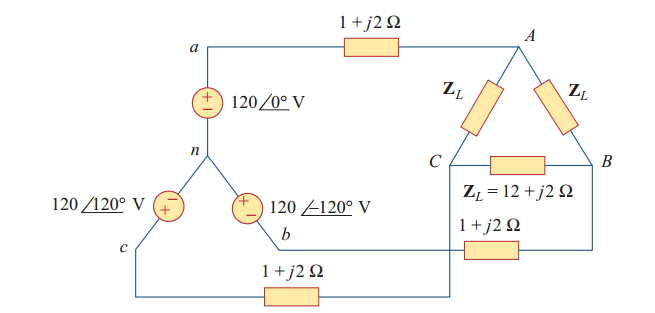 Assume  and use linearity to find the actual value of in the
circuit of Figure 5.															[5]

Figure 5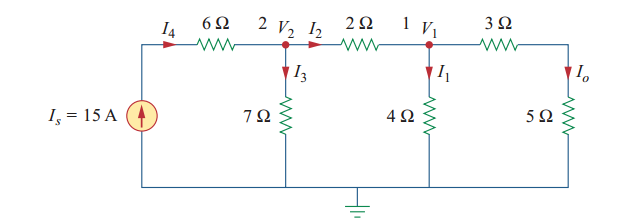 QUESTION 3A 50 hp, 250 V, 1200 rpm DC shunt motor with compensating windings has
an armature resistance (including the brushes, compensating windings, and
interpoles) of 0.06 . Its field circuit has a total resistance Radj + RF of 50 , which produces a no-load speed of 1200 rpm. The shunt field winding has 1200 turns per pole.

(i) Find the motor speed when its input current is 100 A.					[5]
(ii) Find the motor speed when its input current is 200 A.					[5]
(iii) Find the motor speed when its input current is 300 A.				[5]
(iv) Plot the motor torque-speed characteristic.							[5]What are the Advantages of three-phase systems over single-phase supplies?[5]QUESTION 4A 5 kVA single-phase transformer has a turns ratio of 10:1 and is fed from a 2.5 kV supply. Neglecting losses, determinethe full-load secondary current, the minimum load resistance which can be connected across the secondary winding to give full load kVA, the primary current at full load kVA.[10]A 50-kVA 13800/208V ∆-Y distribution transformer has a resistance of 1% and a reactance of 7% per unit.What is the transformer’s phase impedance referred to the high voltage side?															[4]
ii.	Calculate this transformer’s voltage regulation at full load and 0.8pf lagging, using the calculated high side impedance.					[5]
iii.	Calculate this transformer’s voltage regulation under the same conditions, using the per-unit system									[6]END OF PAPER